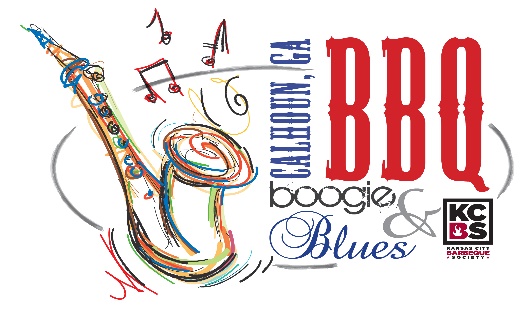 Sponsor the 12th Annual BBQ Boogie & BluesJoin Downtown Calhoun for the 12th Annual BBQ Boogie & Blues on April 26th & 27th, 2024 This is your opportunity to be a part of an event the Kansas City BBQ Society (KCBS) have declared a nationally sanctioned barbecue competition!  In addition to BBQ, festivities include live entertainment, food and arts & crafts vendors, kids zone, contest and much more.  The event draws a great local crowd and attracts new faces to the area!  Sponsorship of BBQ Boogie & Blues provides an excellent advertising opportunity for your business. Premier Sponsor – S5,000Recognition as the “Presenting Sponsor” of the eventProminent advertising in social media, posters, brochures, banners, printed and digital media, including company logo and name on all printed materials and mentioned in announcements at Chamber events, Downtown Calhoun events, civic clubs etc.Logo included in blast email campaigns, Chamber & CVB social media outlets, Downtown Calhoun Social Media Outlets and BBQ, Boogie & Blues website.Logo on front side or sleeve of t-shirtsLogo on event Billboards 10 Complimentary ShirtsListing on Chamber digital signComplimentary booth spaceEmcee coverage at the eventHogzilla $2,500Prominent advertising in brochures, banners, publications, and local media, including company logo and name on all printed materials (including Chamber newsletter & weekly What’s Going On emails)Logo included in blast email campaigns, Chamber, Downtown & CVB Facebook promotions, and on Chamber, CVB & BBQ Boogie & Blues websitesLogo on front side of t-shirts5 complimentary t-shirtsListing on the Chamber’s digital sign Complimentary preferred vendor booth space at event Emcee coverage at the event4 tickets to participate in the “People’s Choice” competition ($40 value)Whole Hog $1,500Listed in event advertising including brochures, banners, publications, and local media (including Chamber newsletter & weekly What’s Going On emails)Included in blast email campaigns, Chamber, Downtown Calhoun & CVB Facebook promotions, and on Chamber, CVB & BBQ Boogie & Blues websitesListing on Chamber’s digital signLogo on backside of t-shirt4 complimentary t-shirtsComplimentary vendor booth space at eventEmcee coverage at the event2 tickets to participate in the “People’s Choice” competition ($20 value)Half Rack $1,000Advertising at event (included on sponsor banner and emcee coverage)Included in blast email campaigns, Chamber & Downtown Calhoun Facebook promotions, and on Chamber, CVB & BBQ Boogie & Blues websitesIncluded in event article(s) in the Chamber newsletterLogo on backside of t-shirt3 complimentary t-shirtsComplimentary booth space at eventPitmaster $500Advertising at event (included on sponsor banner and emcee coverage)Included in event article(s) in the Chamber newsletterName listed on backside of t-shirt2 free t-shirtsComplimentary booth space at eventGriller $250Advertising at event (included on sponsor banner and emcee coverage)Name listed on backside of t-shirt1 free t-shirt   -	-	-	-	-	-	-	-	-	-	-	-	We’re in!  Sign us up for the $________ level.Company Name  _________________________________________________________________Billing Address  __________________________________________________________________Contact Name  __________________________________________________________________Email  _________________________________________________________________________Phone Number  _________________________________________________________________ T-Shirt Size(s)  _________________________________________________________________If sponsorship is $500 level or more, do you wish to set-up a booth at the event?  _____________Authorized Signature ______________________________________  Date__________________For additional information:Downtown Development AuthorityP.O. Box 248 Calhoun, GA 30703(706) 602-5570Misty Caudle- mcaudle@calnet-ga.net